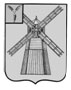 АДМИНИСТРАЦИЯ ПИТЕРСКОГО МУНИЦИПАЛЬНОГО РАЙОНА САРАТОВСКОЙ ОБЛАСТИП О С Т А Н О В Л Е Н И Еот 09 ноября 2022 года №458с. ПитеркаО внесении изменений в постановление администрации Питерского муниципального района от 1 марта 2018 года №72В соответствии со статьей 179 Бюджетного кодекса Российской Федерации, решением Собрания депутатов Питерского муниципального района от 20 декабря 2021 года №57-1 «О бюджете Питерского муниципального района на 2022 год и плановый период 2023 и 2024 годов», разработкой проекта бюджета Питерского муниципального района на 2023 год и плановый период 2024 и 2025 годов, руководствуясь Уставом Питерского, администрация Питерского муниципального районаПОСТАНОВЛЯЕТ:Внести изменения в постановление администрации Питерского муниципального района от 1 марта 2018 года №72 «Об утверждении муниципальной Программы «Летняя занятость детей и подростков Питерского муниципального района на 2018-2024 годы» (с изменениями от 19 февраля №59, от 17 марта 2020 года №62, от 13 декабря 2021 года №401, от 21 июля 2022 года №261) следующего содержания:Изменить наименование муниципальной программы по тексту, изложив в следующей редакции: «Летняя занятость детей и подростков Питерского муниципального района на 2018-2025 годы»;В приложении к постановлению в разделе «Паспорт программы»:Изменить позицию «Объемы и источники финансирования Программы», изложив в новой редакции следующего содержания:Изменить позицию: «Сроки реализации программы», изложив в следующей редакции:Раздел 4 «Обоснование ресурсного обеспечения программы» изложить в следующей редакции:Общий объем финансового обеспечения Программы составит: 492,8 тыс.руб.;в том числе местный бюджет – 492,8 тыс.руб.:2018 год (исполнено) – 60,0 тыс.руб.;2019 год (исполнено) – 34,8 тыс.руб.;2020 год (исполнено) – 0,0 тыс.руб.;2021 год (исполнено) – 63,1 тыс.руб.;2022 год (исполнено) – 82,9 тыс.руб.;2023 год – 84,0 тыс.руб.;2024 год – 84,0 тыс.руб.;2025 год – 84,0 тыс.руб.Дополнить муниципальную программу разделом следующего содержания:«7. Организация системы контроля за реализацией Программы.Ответственным исполнителем мероприятий Программы является муниципальное учреждение «Управление образования» администрации Питерского муниципального района.Соисполнителями мероприятий Программы являются муниципальные образовательные учреждения Питерского муниципального района.Контроль за ходом реализации Программы осуществляет заместитель главы администрации Питерского муниципального района по социальной сфере.»Приложение №1 к муниципальной программе изложить в новой редакции согласно приложению №1 к настоящему постановлению.Приложение №2 к муниципальной программе изложить в новой редакции согласно приложению №2 к настоящему постановлению.Настоящее постановление вступает в силу с момента опубликования и подлежит размещению на официальном сайте администрации Питерского муниципального района по адресу: http://питерка.рф/.Контроль за исполнением настоящего постановления возложить на заместителя главы администрации муниципального района по социальной сфере.Глава муниципального района                                                     Д.Н. ЖивайкинПриложение №1 к постановлению администрации муниципального района от 09 ноября 2022 года №458ПЛАН-ГРАФИКреализации мероприятий муниципальной программы «Летняя занятость детей и подростков Питерского муниципального района на 2018-2025 годы»Приложение №2 к муниципальной Программе «Летняя занятость детей и подростков Питерского муниципального района на 2018-2025 годы»Целевые индикаторы эффективности реализации муниципальной программы «Летняя занятость детей и подростков Питерского муниципального района на 2018-2025 годы»Объемы и источники финансирования ПрограммыОбщий объем финансового обеспечения Программы составит:492,8 тыс.руб.;в том числе местный бюджет – 492,8 тыс.руб.;2018 год (исполнено) – 60,0 тыс.руб.;2019 год (исполнено) – 34,8 тыс.руб.;2020 год (исполнено) – 0,0 тыс.руб.;2021 год (исполнено) – 63,1 тыс.руб.;2022 год (исполнено) – 82,9 тыс.руб.;2023 год – 84,0 тыс.руб.;2024 год – 84,0 тыс.руб.;2025 год – 84,0 тыс.руб.Сроки реализации программы2018-2025 годы.№ п/пНаименование мероприятияИсполнители201820192020202120222023202420251.1.Реализация основного мероприятия:Предоставление субсидий бюджетным, автономным учреждениям и иным некоммерческим организация- Муниципальное учреждение Управление образования администрации Питерского муниципального района.60,034,80,063,175,484,084,084,01.1.1.Организация временной трудовой занятости обучающихсяМуниципальное учреждение Управление образования администрации Питерского муниципального района60,034,80,063,175,484,084,084,0ВЕРНО: начальник отдела делопроизводства и контроля администрации муниципального района   А.П. ЗацепинНаименование индикатора20182019202020212022202320242025- обеспечить занятость 30% учащихся общеобразовательных учреждений района;11%15%30%30%35%35%35%35%- обеспечить занятость 100% детей из семей, находящихся в трудной жизненной ситуации и социально опасном положении30%50%100%100%100%100%100%100%- включить в систему занятости подростков, состоящих на учете в органах внутренних дел и внутришкольном контроле10%20%100%50%55%55%55%55%ВЕРНО: начальник отдела делопроизводства и контроля администрации муниципального района   А.П. Зацепин